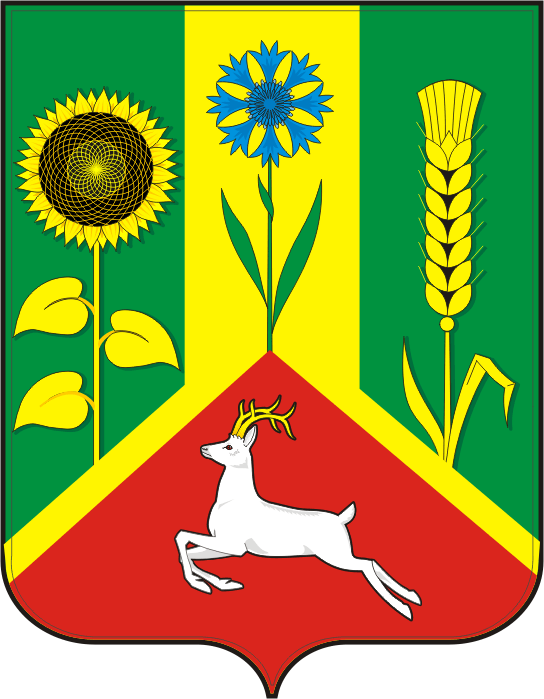 АДМИНИСТРАЦИЯ ВАСИЛЬЕВСКОГО СЕЛЬСОВЕТА САРАКТАШСКОГО РАЙОНА ОРЕНБУРГСКОЙ ОБЛАСТИП О С Т А Н О В Л Е Н И Е____________________________________________________________________23.03.2020                             с. Васильевка                                  № 16 –п	     О внесении изменений в постановление администрации Васильевского сельсовета Саракташского района № 28 –п  от 13.05.2019 «Об утверждении порядка формирования, ведения, ежегодного дополнения и опубликования перечня муниципального имущества Васильевского  сельсовета Саракташского района  Оренбургской области, свободного от прав третьих лиц, предназначенного для предоставления во владение и (или) пользование субъектам малого и среднего предпринимательства и организациям, образующим инфраструктуру поддержки субъектов малого и среднего предпринимательства».         В связи с технической ошибкой,  допущенной в постановлении администрации Васильевского сельсовета Саракташсокго района  № 28-п от 13.05.2019 «Об утверждении порядка формирования, ведения, ежегодного дополнения и опубликования перечня муниципального имущества Васильевского  сельсовета Саракташского района  Оренбургской области, свободного от прав третьих лиц, предназначенного для предоставления во владение и (или) пользование субъектам малого и среднего предпринимательства и организациям, образующим инфраструктуру поддержки субъектов малого и среднего предпринимательства».1. Признать утратившим силу пункт 3.2. Контроль за исполнением настоящего постановления возложить на главу администрации Васильевского сельсовета Саракташского  района.3. Постановление вступает в силу с момента его подписания и распространяется на правоотношения, возникшие с 15 мая 2019 года, подлежит обнародованию  и  размещению на официальном сайте администрации Васильевского сельсовета Саракташского  района. Глава сельсовета                                                                         А.Н. Серединов                                          Разослано: администрации сельсовета , прокуратуре района, на официальный сайт в сети интернет МО Васильевский сельсовет, в дело.